													Curriculum Information											   Year 2  	Spring Term 1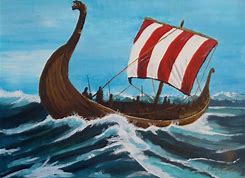 